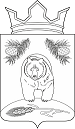 АДМИНИСТРАЦИЯ НОВОКРИВОШЕИНСКОГО СЕЛЬСКОГО ПОСЕЛЕНИЯПОСТАНОВЛЕНИЕ10.04.2019                                                                                                                                       № 56с. НовокривошеиноКривошеинского районаТомской областиО внесении изменений в постановление Администрации Новокривошеинского сельского поселения от 25.02.2019 № 31 «О временном ограничении движения транспортных средств на автомобильных дорогах местного значения в границах населенных пунктов Новокривошеинского сельского поселения»Для приведения в соответствии с действующим законодательством, на основании протеста прокуратуры Кривошеинского района № 42-2019 от 29.03.2019 ПОСТАНОВЛЯЮ:1.Внести изменения в постановление Администрации Новокривошеинского сельского поселения от 25.02.2019 № 31 «О временном ограничении движения транспортных средств на автомобильных дорогах местного значения в границах населенных пунктов Новокривошеинского сельского поселения»:1.1. Пункт 2 постановления изложить в следующей редакции: «Установить предельно допустимую нагрузку на ось транспортного средства по автомобильным дорогам местного значения Новокривошеинского сельского поселения в соответствии с приложением к настоящему постановлению»1.2. Дополнить постановление Приложением следующего содержания:«Предельно допустимая нагрузка на ось транспортного средства, осуществляющего движение по автомобильным дорогам местного значения Новокривошеинского сельского поселения1.3. Пункт 3 постановления изложить в следующей редакции: «Временное ограничение в весенний период не распространяется на:1) пассажирские перевозки автобусами, в том числе международные;2) перевозки пищевых продуктов, в том числе зерна, картофеля и других овощей, кормов и составляющих для их производства, животных, лекарственных препаратов, топлива (бензин, дизельное топливо, судовое топливо, топливо для реактивных двигателей, топочный мазут, газообразное топливо), смазочных масел, специальных жидкостей, твердых и жидких бытовых отходов, семенного фонда, удобрений, почты и почтовых грузов;3) перевозки грузов, необходимых для ликвидации последствий стихийных бедствий или иных чрезвычайных происшествий;4) транспортировку дорожно-строительной и дорожно-эксплуатационной техники и материалов, применяемых при проведении аварийно-восстановительных и ремонтных работ, работ по содержанию автомобильных дорог;5) транспортные средства федеральных органов исполнительной власти, в которых федеральным законом предусмотрена военная служба.»1.4. В пункте 5 постановления слова «транспортных средств общей массой более 5 тонн» заменить словами «транспортных средств, имеющих нагрузку на ось выше предельной»2 Настоящее постановление вступает в силу с даты подписания.3. Контроль за исполнением настоящего постановления оставляю за собой.Глава Новокривошеинского сельского поселения                                                      А.О. Саяпин(Глава Администрации)							М.В. Волкова4 74 33Прокуратура Кривошеинского районаОМВД России по Кривошеинскому районуСПК «Кривошеинский»КФХ «Жаркова»№ п/пнаименование населенного пунктапредельно допустимая нагрузка на ось транспортного средства припредельно допустимая нагрузка на ось транспортного средства припредельно допустимая нагрузка на ось транспортного средства при№ п/пнаименование населенного пунктаодиночной осидвухосной тележкитрехосной тележки1село Новокривошеино4442село Малиновка444